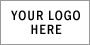 Bill ToBill ToNameStreet AddressAddress 2City, ST  ZIP CodeNameStreet AddressAddress 2City, ST  ZIP CodeNameStreet AddressAddress 2City, ST  ZIP CodeNameStreet AddressAddress 2City, ST  ZIP CodeShip ToNameStreet AddressAddress 2City, ST  ZIP CodeNameStreet AddressAddress 2City, ST  ZIP CodeInvoice #Invoice #Bill ToBill ToNameStreet AddressAddress 2City, ST  ZIP CodeNameStreet AddressAddress 2City, ST  ZIP CodeNameStreet AddressAddress 2City, ST  ZIP CodeNameStreet AddressAddress 2City, ST  ZIP CodeShip ToNameStreet AddressAddress 2City, ST  ZIP CodeNameStreet AddressAddress 2City, ST  ZIP CodeInvoice DateInvoice DateBill ToBill ToNameStreet AddressAddress 2City, ST  ZIP CodeNameStreet AddressAddress 2City, ST  ZIP CodeNameStreet AddressAddress 2City, ST  ZIP CodeNameStreet AddressAddress 2City, ST  ZIP CodeShip ToNameStreet AddressAddress 2City, ST  ZIP CodeNameStreet AddressAddress 2City, ST  ZIP CodeCustomer IDCustomer IDDateDateYour Order #Your Order #Your Order #Our Order #Our Order #Our Order #Sales Rep.F.O.B.Ship ViaTermsTermsTax IDQtyQtyItemItemUnitsUnitsDescriptionDescriptionDescriptionDiscount %TaxableUnit PriceUnit PriceTotalPlease return the portion below with your payment.Please return the portion below with your payment.Please return the portion below with your payment.Please return the portion below with your payment.Please return the portion below with your payment.Please return the portion below with your payment.Please return the portion below with your payment.Please return the portion below with your payment.Please return the portion below with your payment.Please return the portion below with your payment.Please return the portion below with your payment.SubtotalSubtotalPlease return the portion below with your payment.Please return the portion below with your payment.Please return the portion below with your payment.Please return the portion below with your payment.Please return the portion below with your payment.Please return the portion below with your payment.Please return the portion below with your payment.Please return the portion below with your payment.Please return the portion below with your payment.Please return the portion below with your payment.Please return the portion below with your payment.TaxTaxPlease return the portion below with your payment.Please return the portion below with your payment.Please return the portion below with your payment.Please return the portion below with your payment.Please return the portion below with your payment.Please return the portion below with your payment.Please return the portion below with your payment.Please return the portion below with your payment.Please return the portion below with your payment.Please return the portion below with your payment.Please return the portion below with your payment.ShippingShippingPlease return the portion below with your payment.Please return the portion below with your payment.Please return the portion below with your payment.Please return the portion below with your payment.Please return the portion below with your payment.Please return the portion below with your payment.Please return the portion below with your payment.Please return the portion below with your payment.Please return the portion below with your payment.Please return the portion below with your payment.Please return the portion below with your payment.MiscellaneousMiscellaneousPlease return the portion below with your payment.Please return the portion below with your payment.Please return the portion below with your payment.Please return the portion below with your payment.Please return the portion below with your payment.Please return the portion below with your payment.Please return the portion below with your payment.Please return the portion below with your payment.Please return the portion below with your payment.Please return the portion below with your payment.Please return the portion below with your payment.Balance DueBalance DueRemittanceInvoice #Customer IDDateAmount Enclosed